DETOUR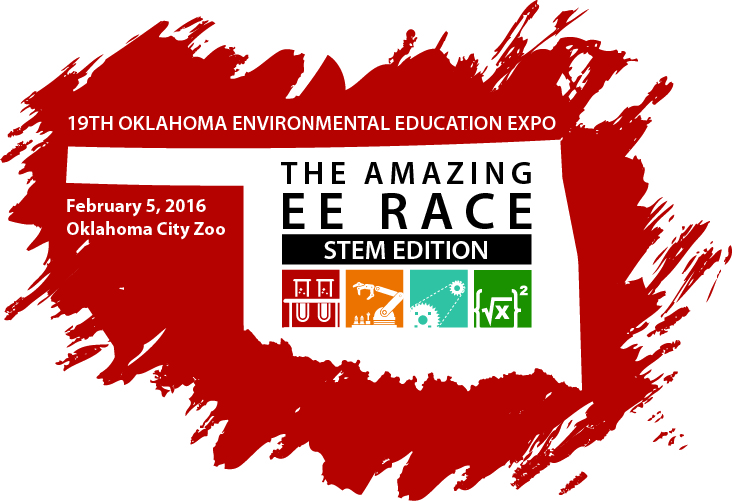 Team Name:	OGE 3 (Fantastic Five)Exhibit or Area of Zoo:	FlamingoList the observation, or discrepant event, that prompted your curiosity.Long, skinny, disproportionate legs of flamingo supporting main large body. Some are brighter pink than others. What SCIENCE questions or prompts come to mind?What is the structure of the leg/foot?What TECHNOLOGY questions or prompts come to mind?Prosthetic limbs?What ENGINEERING questions or prompts come to mind? How can fewer materials be used to build structures like bridges?What MATH questions or prompts come to mind?Length, mass, angle, tensile strength proportionate to mass supported. DETOURTeam Name:	OGE 3 (Fantastic Five)Exhibit or Area of Zoo:	Nocturnal BarnList the observation, or discrepant event, that prompted your curiosity.Lots of bats in a small space. What SCIENCE questions or prompts come to mind?How can bats fly so fast in such a small area without hitting each other?What TECHNOLOGY questions or prompts come to mind?How is echolocation used in other applications?What ENGINEERING questions or prompts come to mind? Developing a plan to use echolocation to help people with visual impairments?What MATH questions or prompts come to mind?What wavelengths are needed to send signals? Speed of pulse from one location to another? How far is the range?DETOURTeam Name:	OGE 3 (Fantastic Five)Exhibit or Area of Zoo:	ElephantList the observation, or discrepant event, that prompted your curiosity.Size of exhibit for animals. Group behavior – herds; protection. What SCIENCE questions or prompts come to mind?Does size of animal determine size of pasture or does the herd behavior have any impact on decision?What TECHNOLOGY questions or prompts come to mind?What type of wire is needed to contain animals?What ENGINEERING questions or prompts come to mind? Designing habitats to provide a safe environment for the elephants as well as humans?What MATH questions or prompts come to mind?Calculating are needed for habitat? How much material is needed to construct fencing?DETOURTeam Name:	OGE 3 (Fantastic Five)Exhibit or Area of Zoo:	Sea LionList the observation, or discrepant event, that prompted your curiosity.The efficiency in which the sea lion moves around the water using its flippers. What SCIENCE questions or prompts come to mind?What is the structure and function of the flippers and body shape? What TECHNOLOGY questions or prompts come to mind?How can the function of the flippers help humans swim more efficiently?What ENGINEERING questions or prompts come to mind? How can we use this to better develop underwater swim gear?What MATH questions or prompts come to mind?What dimensions or rations of flippers are needed to swim with ease and quickness?